Государственное бюджетное образовательное учреждение высшего профессионального образования “Волгоградский государственный медицинский университет “Министерства здравоохраниения Российской ФедерацииЗаседание студенческого научного общества кафедры оториноларингологии ВолгГМУ23 декабря   2022 годаНачало заседания в 17.00Тема заседания : “Особенности ранений головы и уха.  Акубаротравма, контузия. Принципы диагностики, оказание экстренной и этапной медицинской помощи. Специализированная медицинская помощь при акубаротравме. Принципы хирургической помощи раненым. “Место проведения : г. Волгоград ,ул Ангарская 13 , корпус 8 , кафедра оториноларингологии в 17.00 Повестка заседанияЗаведующая кафедрой оториноларингологии ВолгГМУ          Тарасова Н.В.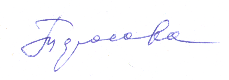 Тематика заседания согласована с проректором по воспитательной и внеучебной работе со студентами Загребиным В.Л.№Тема докладаФИО докладчика (  курс ,факультет)1. Открытие заседанияОтветственная за работу студенческого научного общество кафедры оториноларингологии зав.кафедрой оториноларингологии д.м.н. Н.В .Тарасова2. Научная часть заседания1)Гнойно-резорбтивная лихорадка ( раневая интоксикация, раневой сепсис) при ранениях ЛОР-органовТанина Елизавета 5 курсВладимировна лечебныйфакультет2)Принципы диагностики, оказание экстренной и этапной медицинской помощи при ранениях головы и уха Сафина Диана 